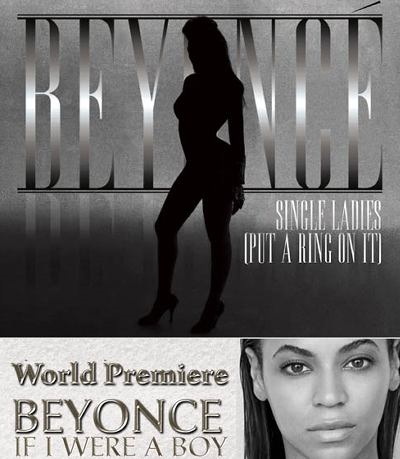 From the title, what do you think the song will be about? Listen to the song and fill in the gaps.If I …………. a boy
even just for a day
I'd roll out of bed in the ……………
and throw on what I wanted and go

Drink beer with the guys
and ………….. after girls
I'd kick it with who I wanted
and I'd never get ………………. for it 
cause they stick up for me

If I were a boy
I think I ………… understand
How it feels to love a girl
I swear I'd be a better ……………
I'd listen to her
Cause I know how it ………………..
When you lose the one you wanted
Cause he's taking you for ………………
And everything you had got destroyed

If I were a boy
I …………… turn off my phone
Tell everyone it's broken
so they'd think that I was sleeping alone

I’d put myself first
and make the ………………. as I go
Cause I know that she’ll be …………..,
waiting for me to come home, to come home.

If I were a boy
I think I could understand
How it ……………… to love a girl
I swear I'd be a better man
I'd ………………… to her
Cause I know how it hurts
When you ………….… the one you wanted
Cause he's taking you for granted
And everything you had got ……………...

It's a little too late for you to come back
Say it's just a ………………..…,
Think I’d forgive you like that
If you thought I would wait for you
you ……………..…. wrong


But you're ………….. a boy
You don't understand
and you don't understand, ohhhh
How it feels to love a girl
Someday you ……… you were a better man
You don't listen to her
You don't care how it ……………….
Until you lose the one you wanted
Cause you're taking her for granted
And everything you had got destroyed

But you're just a boyWhich of the following sentences summarizes the main idea of the song?The singer is boyish.The singer imagines what it would be like if she were a boy. The singer likes boys.Answer the questions:Who is she singing to?How does she feel?  Why? What things would change in her life if she were a boy?What’s the image she has about boys?